حضرات السادة والسيدات،ت‍حية طيبة وبعد،يرجى العلم أن الاجتماع التحضيري الإقليمي للجمعية العالمية لتقييس الاتصالات (WTSA-16) للدول الأعضاء في كومنولث الدول المستقلة/الكومنولث الإقليمي في مجال الاتصالات (CIS/RCC)"، 14-12 أبريل 2016، سيتولى تنظيمه الكومنولث الإقليمي في مجال الاتصالات (RCC) والاتحاد الدولي للاتصالات (ITU).وتفضلوا بقبول فائق التقدير والاحترام.تشيساب لي
مدير مكتب تقييس الاتصالات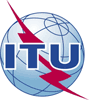 الاتحـاد الدولـي للاتصـالاتمكتب تقييس الاتصالات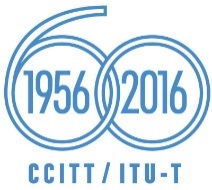 جنيف، 5 أبريل 2016المرجع:التصويب 1 للرسالة المعمّمة
TSB Circular 208-	إلى إدارات الدول الأعضاء في الات‍حادنسخة إلى:-	أعضاء قطاع تقييس الاتصالات؛-	ال‍منتسبين إلى قطاع تقييس الاتصالات؛-	الهيئات الأكادي‍مية ال‍منضمة إلى الات‍حاد؛-	رؤساء ل‍جان دراسات قطاع تقييس الاتصالات ونوابهم؛-	مدير مكتب تنمية الاتصالات؛-	مدير مكتب الاتصالات الراديوية؛-	رئيس مكتب منطقة الات‍حاد لكومنولث الدول المستقلة (CIS)؛-	مدير عام اللجنة التنفيذية للكومنولث الإقليمي في مجال الاتصالات؛-	البعثة الدائمة لأوزبكستان في جنيفجهة الاتصال:Reinhard Scholl-	إلى إدارات الدول الأعضاء في الات‍حادنسخة إلى:-	أعضاء قطاع تقييس الاتصالات؛-	ال‍منتسبين إلى قطاع تقييس الاتصالات؛-	الهيئات الأكادي‍مية ال‍منضمة إلى الات‍حاد؛-	رؤساء ل‍جان دراسات قطاع تقييس الاتصالات ونوابهم؛-	مدير مكتب تنمية الاتصالات؛-	مدير مكتب الاتصالات الراديوية؛-	رئيس مكتب منطقة الات‍حاد لكومنولث الدول المستقلة (CIS)؛-	مدير عام اللجنة التنفيذية للكومنولث الإقليمي في مجال الاتصالات؛-	البعثة الدائمة لأوزبكستان في جنيفالهاتف:+41 22 730 5860-	إلى إدارات الدول الأعضاء في الات‍حادنسخة إلى:-	أعضاء قطاع تقييس الاتصالات؛-	ال‍منتسبين إلى قطاع تقييس الاتصالات؛-	الهيئات الأكادي‍مية ال‍منضمة إلى الات‍حاد؛-	رؤساء ل‍جان دراسات قطاع تقييس الاتصالات ونوابهم؛-	مدير مكتب تنمية الاتصالات؛-	مدير مكتب الاتصالات الراديوية؛-	رئيس مكتب منطقة الات‍حاد لكومنولث الدول المستقلة (CIS)؛-	مدير عام اللجنة التنفيذية للكومنولث الإقليمي في مجال الاتصالات؛-	البعثة الدائمة لأوزبكستان في جنيفالفاكس:+41 22 730 5853-	إلى إدارات الدول الأعضاء في الات‍حادنسخة إلى:-	أعضاء قطاع تقييس الاتصالات؛-	ال‍منتسبين إلى قطاع تقييس الاتصالات؛-	الهيئات الأكادي‍مية ال‍منضمة إلى الات‍حاد؛-	رؤساء ل‍جان دراسات قطاع تقييس الاتصالات ونوابهم؛-	مدير مكتب تنمية الاتصالات؛-	مدير مكتب الاتصالات الراديوية؛-	رئيس مكتب منطقة الات‍حاد لكومنولث الدول المستقلة (CIS)؛-	مدير عام اللجنة التنفيذية للكومنولث الإقليمي في مجال الاتصالات؛-	البعثة الدائمة لأوزبكستان في جنيفالبريد الإلكتروني:tsbworkshops@itu.int-	إلى إدارات الدول الأعضاء في الات‍حادنسخة إلى:-	أعضاء قطاع تقييس الاتصالات؛-	ال‍منتسبين إلى قطاع تقييس الاتصالات؛-	الهيئات الأكادي‍مية ال‍منضمة إلى الات‍حاد؛-	رؤساء ل‍جان دراسات قطاع تقييس الاتصالات ونوابهم؛-	مدير مكتب تنمية الاتصالات؛-	مدير مكتب الاتصالات الراديوية؛-	رئيس مكتب منطقة الات‍حاد لكومنولث الدول المستقلة (CIS)؛-	مدير عام اللجنة التنفيذية للكومنولث الإقليمي في مجال الاتصالات؛-	البعثة الدائمة لأوزبكستان في جنيف-	إلى إدارات الدول الأعضاء في الات‍حادنسخة إلى:-	أعضاء قطاع تقييس الاتصالات؛-	ال‍منتسبين إلى قطاع تقييس الاتصالات؛-	الهيئات الأكادي‍مية ال‍منضمة إلى الات‍حاد؛-	رؤساء ل‍جان دراسات قطاع تقييس الاتصالات ونوابهم؛-	مدير مكتب تنمية الاتصالات؛-	مدير مكتب الاتصالات الراديوية؛-	رئيس مكتب منطقة الات‍حاد لكومنولث الدول المستقلة (CIS)؛-	مدير عام اللجنة التنفيذية للكومنولث الإقليمي في مجال الاتصالات؛-	البعثة الدائمة لأوزبكستان في جنيفجهة الاتصال:Orozobek Kaiykov
مكتب منطقة الاتحاد لكومنولث الدول المستقلة-	إلى إدارات الدول الأعضاء في الات‍حادنسخة إلى:-	أعضاء قطاع تقييس الاتصالات؛-	ال‍منتسبين إلى قطاع تقييس الاتصالات؛-	الهيئات الأكادي‍مية ال‍منضمة إلى الات‍حاد؛-	رؤساء ل‍جان دراسات قطاع تقييس الاتصالات ونوابهم؛-	مدير مكتب تنمية الاتصالات؛-	مدير مكتب الاتصالات الراديوية؛-	رئيس مكتب منطقة الات‍حاد لكومنولث الدول المستقلة (CIS)؛-	مدير عام اللجنة التنفيذية للكومنولث الإقليمي في مجال الاتصالات؛-	البعثة الدائمة لأوزبكستان في جنيفالهاتف:+7 495 926 60 70-	إلى إدارات الدول الأعضاء في الات‍حادنسخة إلى:-	أعضاء قطاع تقييس الاتصالات؛-	ال‍منتسبين إلى قطاع تقييس الاتصالات؛-	الهيئات الأكادي‍مية ال‍منضمة إلى الات‍حاد؛-	رؤساء ل‍جان دراسات قطاع تقييس الاتصالات ونوابهم؛-	مدير مكتب تنمية الاتصالات؛-	مدير مكتب الاتصالات الراديوية؛-	رئيس مكتب منطقة الات‍حاد لكومنولث الدول المستقلة (CIS)؛-	مدير عام اللجنة التنفيذية للكومنولث الإقليمي في مجال الاتصالات؛-	البعثة الدائمة لأوزبكستان في جنيفالفاكس:+7 495 926 60 73-	إلى إدارات الدول الأعضاء في الات‍حادنسخة إلى:-	أعضاء قطاع تقييس الاتصالات؛-	ال‍منتسبين إلى قطاع تقييس الاتصالات؛-	الهيئات الأكادي‍مية ال‍منضمة إلى الات‍حاد؛-	رؤساء ل‍جان دراسات قطاع تقييس الاتصالات ونوابهم؛-	مدير مكتب تنمية الاتصالات؛-	مدير مكتب الاتصالات الراديوية؛-	رئيس مكتب منطقة الات‍حاد لكومنولث الدول المستقلة (CIS)؛-	مدير عام اللجنة التنفيذية للكومنولث الإقليمي في مجال الاتصالات؛-	البعثة الدائمة لأوزبكستان في جنيفالبريد الإلكتروني:orozobek.kaiykov@itu.int-	إلى إدارات الدول الأعضاء في الات‍حادنسخة إلى:-	أعضاء قطاع تقييس الاتصالات؛-	ال‍منتسبين إلى قطاع تقييس الاتصالات؛-	الهيئات الأكادي‍مية ال‍منضمة إلى الات‍حاد؛-	رؤساء ل‍جان دراسات قطاع تقييس الاتصالات ونوابهم؛-	مدير مكتب تنمية الاتصالات؛-	مدير مكتب الاتصالات الراديوية؛-	رئيس مكتب منطقة الات‍حاد لكومنولث الدول المستقلة (CIS)؛-	مدير عام اللجنة التنفيذية للكومنولث الإقليمي في مجال الاتصالات؛-	البعثة الدائمة لأوزبكستان في جنيفالموضوع:المنتدى الإقليمي للاتحاد لعام 2016: "سد الفجوة التقييسية في بلدان كومنولث الدول المستقلة/الكومنولث الإقليمي في مجال الاتصالات (CIS/RCC)"، (11 أبريل 2016) ويليه الاجتماع التحضيري الإقليمي للجمعية العالمية لتقييس الاتصالات (WTSA-16) للدول الأعضاء في كومنولث الدول المستقلة/الكومنولث الإقليمي في مجال الاتصالات (CIS/RCC)"، 14-12 أبريل 2016، طشقند، أوزبكستانالمنتدى الإقليمي للاتحاد لعام 2016: "سد الفجوة التقييسية في بلدان كومنولث الدول المستقلة/الكومنولث الإقليمي في مجال الاتصالات (CIS/RCC)"، (11 أبريل 2016) ويليه الاجتماع التحضيري الإقليمي للجمعية العالمية لتقييس الاتصالات (WTSA-16) للدول الأعضاء في كومنولث الدول المستقلة/الكومنولث الإقليمي في مجال الاتصالات (CIS/RCC)"، 14-12 أبريل 2016، طشقند، أوزبكستان